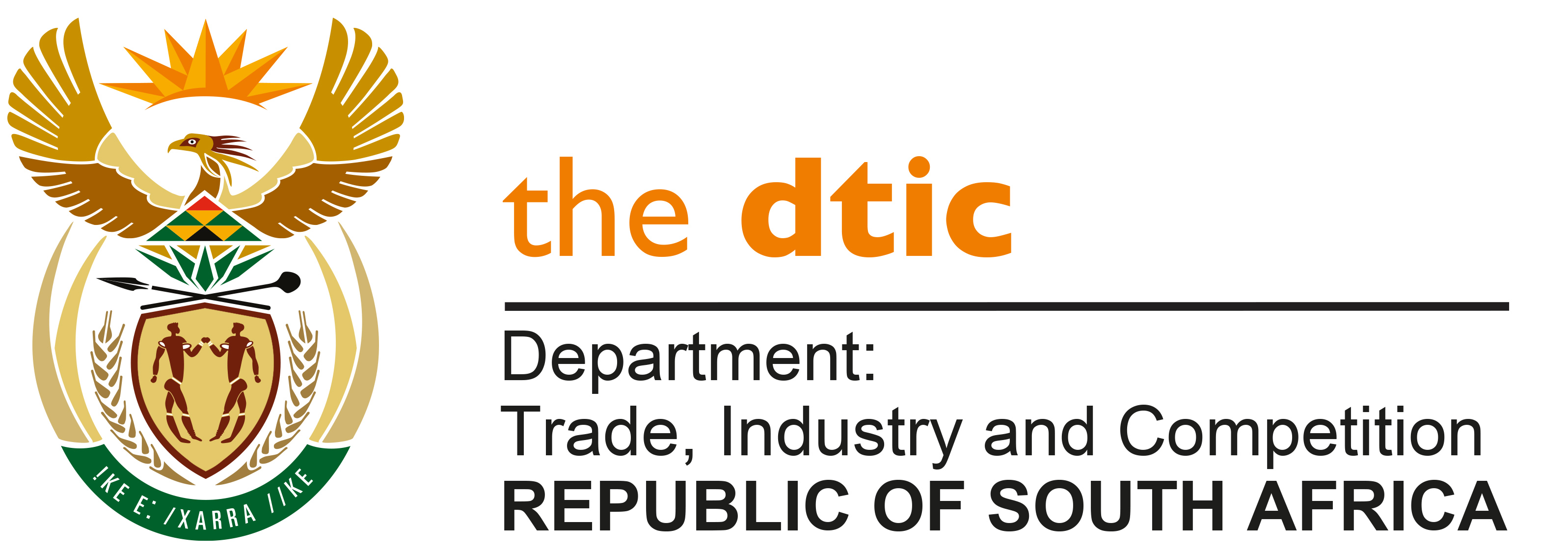 THE NATIONAL ASSEMBLYQUESTION FOR WRITTEN REPLYQUESTION NO. 373DATE PUBLISHED: 19 February 2021	Mr M J Cuthbert (DA) to ask the Minister of Trade, Industry and Competition: (1)	With reference to his reply to question 2802  on 14 December 2020, (a) to whom did the National Lotteries Commission (NLC) pay the sum of R5,5 million, considering the fact that the specified organisation did not possess a bank account and (b) what (i) are the reasons the NLC was allowed to disburse funds to an organisation that did not possess a registered bank account, (ii) was the detailed breakdown of the costs involved in executing the project and (iii) is the physical address of where the project was completed in the Northern Cape;(2)	whether he has included the project in the scope of his department’s investigation into corruption at the NLC; if not, why not; if so, what are the relevant details? NW379EREPLYI have been furnished with a reply to the question submitted, by Ms Thabang Mampane, Commissioner of the National Lotteries Commission.Ms Mampane’s reply is as follows: “Question 2802 did not refer to R 5, 5 million project in Northern Cape.The NLC can confirm that funds were disbursed into an account registered in the name of funded organisation.(i) The funds were disbursed into an account registered in the name of funded  organisation.(ii) The funding was for the following line items: Transformation and Development Programmes; Sport Equipment and Apparel; and Administration. (iii) Alexander Bay.The project falls within the scope of projects to be investigated by the Special Investigation Unit.”-END-